GUÍA DE ORIENTACIÓN CONTRATACIONES Y ADQUISICIONES(https://www.transparencia.gob.sv/institutions/fsv)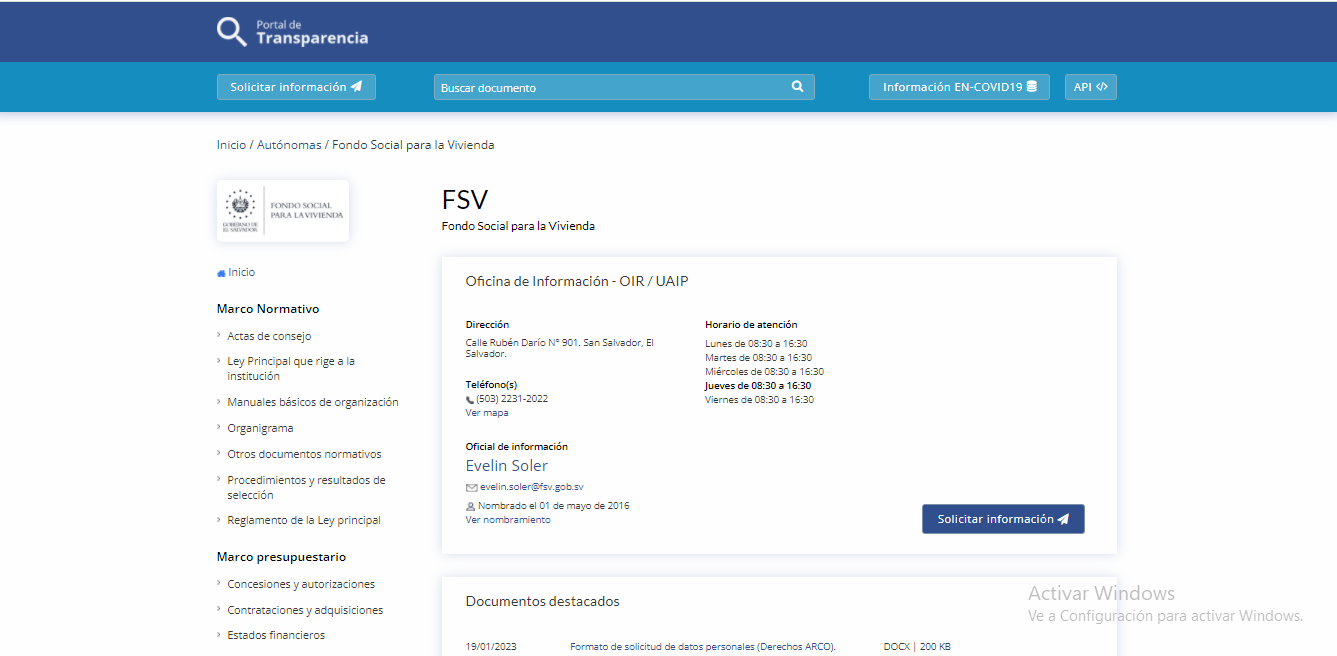 https://www.transparencia.gob.sv/institutions/fsv/contracts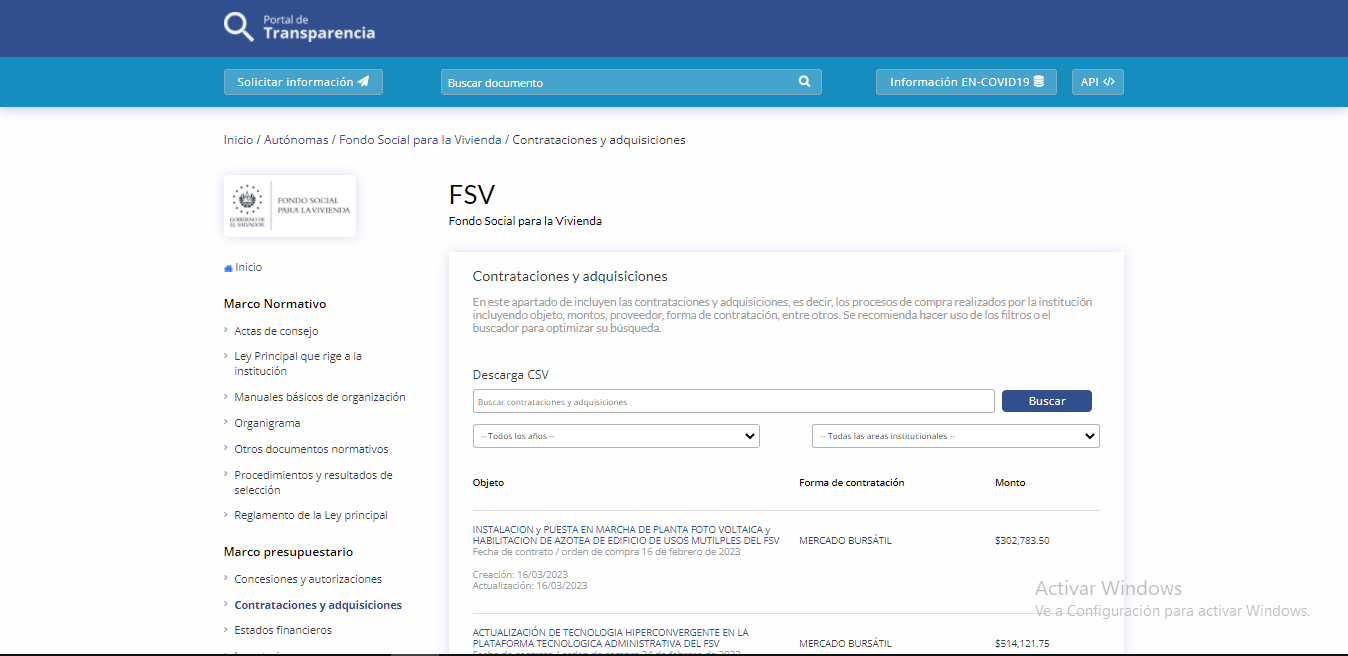 https://www.transparencia.gob.sv/institutions/fsv/contracts	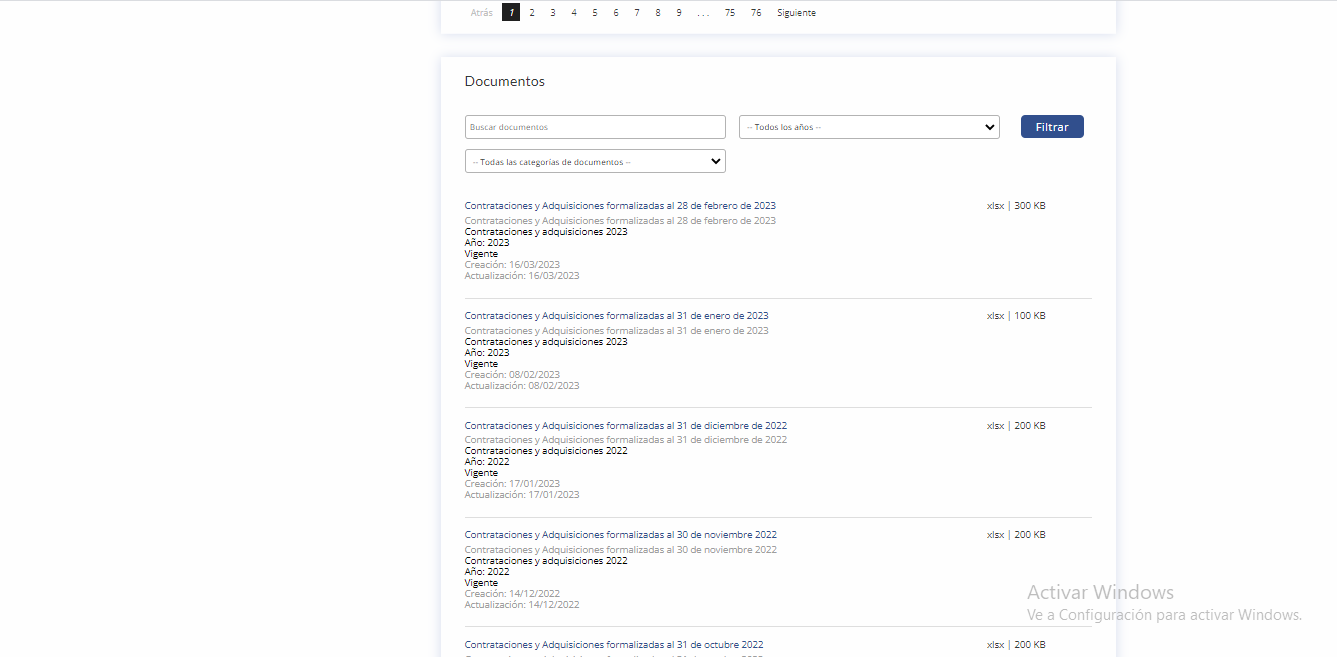 